	Résultat Final	Lancer de Disque Dames	Class	Dos	Nom et Prenom	D-N	Club	C.W	 1 Essai	2 Essais	3 Essais	M-Perf	4 Essais	5 Essais	6 Essais	M-Perf	01	395	BEN HADJIA  RANDA	23-01-1995	CRC	16	34,67	36,25	37,98	37,98	37,11	X	X	37,98	02	375	BOUNAB  NABILA	07-02-1994	ASSN	16	31,38	31,83	X	31,83	X	35,49	36,57	36,57	03	480	HADJ BRAHIM  ZOUBIA	09-12-1992	NCBBA	34	35,74	X	35,85	35,85	36,47	X	X	36,47	04	481	BOUZEBRA  ZOUINA	13-10-1990	NCBBA	34	31,19	32,40	34,33	34,33	X	29,86	X	34,33	05	385	DEHAMNIA  NAILA	19-06-1999	CAB	16	31,89	34,22	33,93	34,22	32,39	34,07	X	34,22	06	268	HAMOUMRAOUI  Katia	14-01-2000	ACSA	06	31,46	X	29,40	31,46	X	27,70	24,64	31,46	07	325	MAAMAR  RYMA	02-05-1997	MBB	06	X	30,48	X	30,48	26,80	29,12	X	30,48	08	428	YOUCEF ALI  RYMA	21-04-1996	TADK	16	26,83	28,48	28,46	28,48	X	28,72	28,66	28,72	09	316	ALIOUCHE  Hassina	17-05-1999	EMSA	06	23,70	26,80	28,42	28,42	28,42	10	286	BENSIDHOUM  Ines	18-12-1999	AMCB	06	X	26,20	27,63	27,63	27,63	11	451	DJIMLI  FATIMA ZOHRA	03-10-1997	JABC	25	21,06	24,94	25,18	25,18	25,18	12	293	MEZIANI  Imane	26-08-1999	ASFJ	06	X	22,55	X	22,55	22,55	13	408	MOHAMMEDI  Amina	01-01-2000	JMHD	16	X	X	X	0	0	14	324	MAKHLOUFI  DALILA	04-09-1989	MBB	06	-2,00	-2	-2	Résultat Final	Lancer de Disque Hommes	Class	Nom et Prenom	N-Dos	Club	C.W	 1 Essai	2 Essais	3 Essais	M-Perf	4 Essais	5 Essais	6 Essais	M-Perf	01	BOURAKBA  	41	ECB	06	41,95	43,18	48,69	48,69	47,86	X	45,31	48,69	02	MAAMAR  	40	ECB	06	X	34,77	36,25	36,25	X	39,10	39,51	39,51	03	MAATALLAH  ANIS	147	CNN	16	32,11	37,31	X	37,31	39,46	37,67	X	39,46	04	LOUAIL  MOHAMED 	154	GSP	16	37,61	X	38,13	38,13	38,82	39,43	37,23	39,43	05	BELLAOUEL  MOHAMED	211	AC19	19	36,88	35,60	38,26	38,26	33,61	39,26	37,67	39,26	06	HAMCHAOUI  AREZKI	55	MBB	06	X	38,51	34,19	38,51	38,90	X	37,27	38,9	07	AMOURI  BRAHIM	143	CRC	16	35,81	X	38,30	38,3	X	37,10	36,13	38,3	08	KHELIFI  MED 	204	AC19	19	X	36,87	X	36,87	X	X	36,32	36,87	09	DALI  MOHAMED	141	CRC	16	35,39	X	X	35,39	35,39	10	MENDES  DJAMEL	133	COB	16	33,33	35,25	X	35,25	35,25	11	AMARI  LOUNIS	60	MBB	06	X	X	33,90	33,9	33,9	12	LAMARA  LOTFI	226	OSAM	28	X	27,94	X	27,94	27,94	13	BEN ZAAZA  	158	GSP	16	X	X	X	0	0	Résultat Final	Lancer de Javelot Dames	Class	Nom et Prenom	N-Dos	Club	C.W	 1 Essai	2 Essais	3 Essais	M-Perf	4 Essais	5 Essais	6 Essais	M-Perf	01	AGOUNE  LYNDA	331	RBS	06	36,96	X	32,11	36,96	30,92	X	29,56	36,96	02	DJABRI  SABRINA	290	ARBA	06	30,83	32,70	32,67	32,7	32,70	34,78	34,48	34,78	03	DAHMANE  LINDA	466	PCST	30	24,79	31,46	26,76	31,46	29,00	X	29,51	31,46	04	OUTEMZABET  LYDIA	389	RBS	06	29,39	27,36	29,12	29,39	23,77	28,31	X	29,39	05	MED MAHMOUD  	340	CAT	13	28,35	29,22	X	29,22	28,09	X	27,56	29,22	06	DEFFOUS  SOUHILA	437	CSSZ	18	26,58	X	27,26	27,26	26,88	28,83	25,76	28,83	07	AYADI  MANISSA	288	AMCB	06	25,66	22,92	X	25,66	24,18	28,73	X	28,73	08	BAAZIZI  YOUSRA	264	SARAB	05	26,42	27,28	26,41	27,28	24,30	27,28	09	HACENE  Manel	417	JSMBA	16	X	25,49	22,91	25,49	25,49	10	AIT ARAB  SONIA	269	ACSA	06	24,44	24,73	25,05	25,05	25,05	11	ZOUIGH  LYDIA	379	ASFJ	06	23,85	X	X	23,85	23,85	12	BOUCHENE  Kamelia	394	IND	16	23,79	21,79	X	23,79	23,79	13	DEMDOUM  Khaoula	456	MAC	25	X	22,64	21,76	22,64	22,64	14	BOUNAB  NABILA	375	ASSN	16	 	  	DNS	15	BELDI  SOULEF	403	GSP	16	 	  	DNS	Résultat Final	Saut Longueur  Dames	Class	Nom 	 Prenom	N-Dos	Club	C.W	 1 Essai	2 Essais	3 Essais	M-Perf	4 Essais	5 Essais	6 Essais	M-Perf	VV	01	BELABIOD	ROMAISSA	405	GSP	16	X	5,60	6,21	6,21	X	X	X	6,21	+4,4	02	ZITOUNI	INSAF	410	JSMBA	16	X	5,10	X	5,1	4,83	4,98	X	5,1	+4,7	03	SAHRAOUI	LYDIA	378	CAAC	16	4,97	X	5,00	5	4,61	4,78	4,97	5	+5,1	04	SELMI	KAOUTHER	377	CAAC	16	4,66	X	5,00	5	4,69	4,53	4,83	5	+4,1	05	RAHALAOUI	Farah	391	CRC	16	4,76	4,61	4,60	4,76	4,64	X	4,60	4,76	+7,4	06	AISSANI	YASMINE	487	CRC	16	4,60	4,56	4,72	4,72	4,62	4,54	4,45	4,72	+4,7	07	IDRES	CELINA	267	ACB	06	4,68	4,50	4,43	4,68	X	3,98	X	4,68	+4,1	08	YESLI	Widad	411	JSMBA	16	4,33	4,56	4,01	4,56	4,09	4,54	4,43	4,56	+4,5	09	HAFIANE	MERIEM	298	ASFJ	06	X	4,46	4,45	4,46	4,46	+3	10	LOUIBA	Lina	273	AMB	06	4,20	4,35	4,08	4,35	4,35	+4,4	11	BAAZIZI	YOUSRA	264	SARAB	05	X	X	X	0	0	12	GRITLI	KHADIDJA	299	ASFJ	06	X	0	0	13	ROUABAH	Amina	442	CSCS	19	 	  	DNS	Résultat Final	Saut Longueur  Hommes	Class	Nom 	 Prenom	N-Dos	Club	C.W	 1 Essai	2 Essais	3 Essais	M-Perf	4 Essais	5 Essais	6 Essais	M-Perf	VV	01	KHEZOUR	ABDERRAH	114	ASSN	16	7,03	6,80	X	7,03	X	6,74	6,81	7,03	+4,9	02	MEZIANE	ZOHEIR	36	RCA	09	6,99	X	7,00	7	6,71	X	6,74	7	+2,7	03	LAIBI	RYAD	108	ASAPC	16	6,88	6,26	6,60	6,88	6,59	6,22	X	6,88	-4,6	04	MADANI	SID ALI	113	ASSN	16	6,83	X	X	6,83	6,73	4,83	X	6,83	+1	05	HOCINE	TAREK	116	ASSN	16	6,80	X	6,57	6,8	4,48	6,28	5,97	6,8	5,7	06	LEMAICI	SADEK	140	CRC	16	6,79	6,75	5,31	6,79	X	4,52	X	6,79	3	07	BOULAINCEU	KACI	31	ASFJ	06	6,70	6,38	6,49	6,7	X	X	X	6,7	+5,7	08	MESSAOUDI	ABDERRAH	62	RBS	06	6,45	X	6,06	6,45	X	6,21	X	6,45	+3,3	09	CHOUIKH	BRAHIM	22	AMCB	06	6,44	6,43	6,36	6,44	6,44	+5,3	10	BOUKHERS	SAMIR	190	CAJ	18	5,84	6,12	6,12	6,12	+0,9	11	SEBAT	HAITHAM	207	CAT	18	X	0	0	12	LEBZA	HAITHAM	205	IND	16	-2,00	  	DNS	13	SADMI	HICHAM	29	ASFJ	06	-2,00	  	DNS	Résultat FinalEpreuve :	Lancer de Marteau Dames	Class	Nom et Prenom	N-Dos	Club	C.W	 1 Essai	2 Essais	3 Essais	M-Perf	4 Essais	5 Essais	6 Essais	M-Perf	01	BOUZEBRA  ZOUINA	481	NCBBA	34	57,69	X	X	57,69	59,90	X	61,13	61,13	02	TATAR  ZAHRA	291	ASFJ	06	X	45,80	X	45,8	X	X	47,76	47,76	03	TALBI  YASMINE	280	AMCB	06	44,88	40,93	43,45	44,88	X	X	X	44,88	04	OUARET  SARA	283	AMCB	06	42,80	43,53	X	43,53	41,26	X	43,80	43,8	05	OURABAH  FARAH	322	MBB	06	37,15	39,35	38,66	39,35	39,46	X	37,18	39,46	06	ZEGHNOUNE  RYMA	310	ECB	06	37,79	39,10	X	39,1	35,91	36,41	X	39,1	07	REGHAIS  BOUTHAINA	412	JSMBA	16	33,20	36,45	33,18	36,45	36,96	34,81	X	36,96	08	FERTAS  AMIRA	429	TADK	16	35,23	X	35,34	35,34	X	X	X	35,34	09	MAAMAR  RYMA	325	MBB	06	32,00	32,64	30,85	32,64	32,64	10	DJIMLI  FATIMA ZOHRA	451	JABC	25	X	25,40	25,81	25,81	25,81	11	BARKA  LYDIA	330	RBS	06	 	  	DNS	Résultat Final	Lancer de Marteau Hommes	Class	Nom et Prenom	N-Dos	Club	C.W	 1 Essai	2 Essais	3 Essais	M-Perf	4 Essais	5 Essais	6 Essais	M-Perf	01	MAAMAR  	40	ECB	06	53,91	57,16	57,16	X	X	57,16	02	BOUATTIA  HOCINE	58	MBB	06	X	50,65	X	50,65	51,09	49,75	51,49	51,49	03	AMARI  LOUNIS	60	MBB	06	48,76	40,02	48,86	48,86	49,74	X	49,31	49,74	04	SEMCHA  FERHAT	164	CSHB	06	49,62	X	X	49,62	48,72	X	X	49,62	05	ATTOUI  YOUCEF	120	ASSN	16	X	43,71	48,82	48,82	X	X	49,37	49,37	06	MAYOUT  YANIS	53	MBB	06	X	39,17	X	39,17	X	45,18	X	45,18	07	SADOK  MOHAMED	173	JSMBA	16	38,17	X	42,13	42,13	42,24	X	X	42,24	08	SAICHE  YACINE	51	MBB	06	40,27	40,95	38,02	40,95	X	39,37	39,96	40,95	09	YAKOUBI  LAZHAR	39	EAL	06	X	X	X	0	0Perche Dames	Résultat Final	Lancer de Poids Dames	Class	Nom et Prenom	N-Dos	Club	C.W	 1 Essai	2 Essais	3 Essais	M-Perf	4 Essais	5 Essais	6 Essais	M-Perf	01	BOUZEBRA  ZOUINA	481	NCBBA	34	12,69	12,45	12,47	12,69	11,69	12,03	12,89	12,89	02	HADJ BRAHIM  ZOUBIA	480	NCBBA	34	11,20	11,24	10,46	11,24	10,45	11,26	10,93	11,26	03	MEHDIOUI  SORRAYA	351	GSP	16	10,45	10,14	10,60	10,6	10,61	11,02	10,83	11,02	04	DEMDOUM  Khaoula	456	MAC	25	7,13	10,86	6,55	10,86	7,07	7,31	X	10,86	05	MAMOU  RYMA	415	JSMBA	16	10,29	X	9,47	10,29	9,61	10,33	10,63	10,63	06	BOUNAB  Imane	418	JSMBA	16	10,32	10,48	X	10,48	X	X	X	10,48	07	CHERGUI  ROMAISSA	350	RCA	09	9,54	X	9,24	9,54	9,15	9,37	9,18	9,54	08	AZIZI  HADJER	435	CAT	18	9,31	9,40	9,47	9,47	X	9,17	9,43	9,47	09	BOUSSAMEUR  Skoura	362	JSK	15	8,52	8,02	9,15	9,15	9,15	10	MALEKI  Nesrine	465	PCST	30	8,81	8,70	8,59	8,81	8,81	11	AYADI  MANISSA	288	AMCB	06	8,72	8,21	X	8,72	8,72	12	DJANE HAMED  Rania	427	SMS	16	7,43	8,02	8,56	8,56	8,56	13	ARAR  Rihana	467	PCST	30	8,31	8,27	X	8,31	8,31	14	MAMERI  Ayacha	294	ASFJ	06	X	8,29	X	8,29	8,29	15	DAHMANE  LINDA	466	PCST	30	8,04	X	8,04	8,04	8,04	Résultat Final	Lancer de Poids Hommes	Class	Nom et Prenom	N-Dos	Club	C.W	 1 Essai	2 Essais	3 Essais	M-Perf	4 Essais	5 Essais	6 Essais	M-Perf	01	BEN ZAAZA  	158	GSP	16	14,65	14,34	13,94	14,65	14,16	X	15,30	15,3	02	KHELIFI  MED 	204	AC19	19	12,01	12,09	12,31	12,31	12,39	13,22	12,86	13,22	03	TEBBICHE  MOHAMED	172	JSMBA	16	X	X	12,84	12,84	X	12,68	X	12,84	04	DJEROUDI  MOHAMED	206	AC19	19	11,92	12,26	11,99	12,26	12,48	11,82	X	12,48	05	BOUKAZOULA  HOUSSAM	209	AC19	19	11,55	11,82	12,08	12,08	11,86	12,32	X	12,32	06	MENDES  DJAMEL	133	COB	16	12,24	X	11,68	12,24	11,87	12,24	07	MEZITI  ANIS	19	AMCB	06	11,86	X	11,66	11,86	11,75	12,19	X	12,19	08	YAGOUNI  MED LAID	28	ASFJ	06	12,06	X	11,29	12,06	11,66	11,65	11,97	12,06	09	BOUKHATALA  	208	AC19	19	11,16	11,66	X	11,66	11,66	10	LAMARA  LOTFI	226	OSAM	28	8,82	10,60	10,56	10,6	10,6	11	IDIRENE  REDOUANE	35	CSHB	06	9,95	X	X	9,95	9,95	Résultat Final	Triple Saut DamesClass	Nom 	 Prenom	N-Dos	Club	C.W	 1 Essai	2 Essais	3 Essais	M-Perf	4 Essais	5 Essais	6 Essais	M-Perf	VV	01	OUKACI	KATIA	272	ASFJ	06	11,70	X	X	11,7	X	11,44	11,57	11,7	+0,2	02	GRITLI	KHADIDJA	299	ASFJ	06	11,28	11,40	11,31	11,4	X	X	X	11,4	+1,5	03	HACHEMI	Maroua	392	CRC	16	11,12	9,79	9,91	11,12	X	9,82	X	11,12	+0,7	04	MENDIL	LYDIA	323	MBB	06	10,68	X	9,61	10,68	X	9,57	10,41	10,68	2,3	05	RAHALAOUI	Farah	391	CRC	16	X	10,09	X	10,09	10,51	X	10,58	10,58	+1,4	06	HAFIANE	MERIEM	298	ASFJ	06	9,37	9,73	10,01	10,01	9,99	10,21	9,80	10,21	+1,1	07	LOUIBA	Lina	273	AMB	06	10,10	9,80	9,82	10,1	10,17	9,92	9,69	10,17	2,2	08	AMRAOUI	Celia	304	CAMOA	06	9,86	9,87	X	9,87	X	X	X	9,87	+1,1	09	BOUKHANOUFA	FERIEL	439	MBT	18	X	9,84	9,55	9,84	9,84	+1,1	10	MAHIEDDINE	Ikram	440	AC19	19	9,46	X	9,77	9,77	9,77	1,3	11	HARZOUZ	NASSIMA	329	OCA	06	X	9,40	X	9,4	9,4	0,0	12	BOUMEGOUR	Abir	433	FAA	49	9,07	9,36	9,22	9,36	9,36	+1,6	13	BEN SIALI	LOUBNA	388	NRD	16	X	0	0	14	AIT ARAB	SONIA	269	ACSA	06	X	X	X	0	0	15	BAAZIZI	YOUSRA	264	SARAB	05	X	0	0	16	ABBACI	Wafa	368	ASBR	16	X	X	X	0	0	17	ABID	Tiziri	308	EAL	06	 	  	DNS	18	CHICHA	Ines	335	CSSET	06	 	  	DNS	Résultat Final	Triple Saut HommesClass	Nom 	 Prenom	N-Dos	Club	C.W	 1 Essai	2 Essais	3 Essais	M-Perf	4 Essais	5 Essais	6 Essais	M-Perf	VV	01	TRIKI	T M YASSER	49	MBB	06	15,80	X	15,8	15,8	-1,3	02	NIMA	ISSAM	161	GSP	16	X	15,00	14,99	15	X	15	-0,3	03	TEBBAL	YACINE	42	EMSA	06	X	14,34	13,87	14,34	X	X	X	14,34	-0,9	04	ELGHERBI	OUBAIDA	122	CAAC	16	13,69	X	13,69	13,69	X	X	X	13,69	+1,3	05	LEDJMIL	LOUNIS	33	CAMOA	06	X	X	X	0	0	06	ARAR	LASAD	233	PCST	30	X	X	X	0	0	07	KERROUD	AYMENE	192	CAT	18	X	X	X	0	0	08	AOUIMER	HOUSSAM	103	ACW	16	 	  	DNS.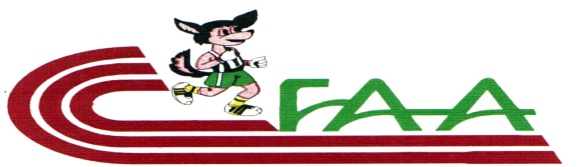 FEDERATION ALGERIENNE D’ATHLETISMELigue d’Athlétisme de BejaiaCritérium National Hivernal - « HAMMANI Abdelkader »Bejaïa Le : 11 & 12 Mars 2016Ligue d’Athlétisme de BejaiaClasDosAthlèteD.NClubC.W             2,20                2,30                2,40                2,50                2,60                2,70                2,75                2,80                2,85                2,90   Perf1287BELAMRI AIDA02/01/1994AMCB06- -  -- X 0  0-  X 0 --2.802285BOURDJAH KATIA20/09/1995AMCB06 ----X X 0--X 0--2.803331AGOUNE LYNDA31/12/1989RBS06-  - -X 0  0X X X 2.604328BENSADI AMINA05/01/1999MBB06 00  0 X X X2.405269AIT ARAB SONIA29/01/1988ACSA06X X 0X X 0X X X2.30N.C348MERABET YASMINA10/03/1997MBB06 X X XN .MN.C347KACEMI HASSIBA24/01/1998MBB06 X X XN.MPerche HommesPerche HommesPerche HommesPerche HommesPerche HommesPerche HommesPerche HommesPerche HommesPerche HommesPerche HommesPerche HommesPerche HommesPerche HommesPerche HommesPerche HommesPerche HommesPerche HommesPerche HommesPerche HommesPerche HommesPerche HommesPerche HommesPerche HommesPerche HommesPerche HommesPerche HommesClasDosAthlèteD.NClubC.W18MEZNED YANIS25/05/1993AMCB0629SADMI HICHAM25/10/1993ASFJ06110CHAIBRAS OUSSAMA05/04/1991ASAPC166ZAIDI ACHOUR00/00/1995ACB0665IKENE LAMINE00/00/1994RBS067BOUACHRINE ADEL00/00/1995ACB0620IDIR YACINE27/03/1998AMCB06151YOUSFI KARIM25/10/1998ACB06160CHERABI ICHAM15/06/1995GSP16